附件1食品快速检测操作规范（征求意见稿）1  范围本文件规定了食品快检机构应遵从的良好实验室操作规范。本文件适用于广东省各级市场监督管理部门开展的食品（含食用农产品）快速检测工作，销售食品的市场开办者、生产经营企业自行开展的食品快速检测工作可参照使用。2  规范性引用文件本文件没有规范性引用文件。3  术语和定义下列术语和定义适用于本文件。3.1 食品快检  food rapid determination利用快检设备设施（包括快检室、快检车、快检箱、快检仪器、辅助装置等），按照国家市场监督管理总局或国务院其他有关部门规定的快检方法，对食品（含食用农产品）中某种特定物质或指标进行快速检测的行为。3.2 食品快检产品  food rapid test products对食品快检方法的主要或关键组成进行商品化，包括试剂化、试纸化、仪器化、设备化等，用以在现场快速确定一种或多种目标成分是否存在或超标。3.3 食品快检机构  food rapid technical agency依据相关标准或者技术规范，利用环境设施、仪器设备、检测方法等技术条件，在食品安全监督管理工作中使用食品快检方法和产品对食品进行检测的专业技术组织。4  管理要求4.1 组织4.1.1 食品快检机构应是依法成立并能够承担相应法律责任的法人或者组织。不具备独立法人资格的食品快检机构，应经所在法人单位授权。4.1.2 食品快检机构应依照有关法律法规、技术规范从事快检工作，建立与其开展快检工作相适应的质量管理体系并确保其有效实施。4.1.3 食品快检机构应具备与所开展的快检工作相适应的场所、设备设施、人员等资源，按规范的工作流程开展食品快检工作，（流程图见附录A）。4.1.4属地市场监督管理部门应当与承担食品快检任务的食品快检机构签订委托协议或任务书，对食品快检机构承担的快检工作进行监督检查和考核评价。4.2 人员4.2.1 食品快检人员应熟悉相关法律法规、食品安全标准、检测方法原理，掌握食品采样、操作规程、质量控制、实验室安全防护等知识和技能。4.2.2 食品快检人员应经过食品检验检测专业培训，考核合格后上岗，并定期接受培训和考核。属地市场监管部门对食品快检操作人员的专业培训情况进行检查。4.2.3 食品快检人员和所在机构应尊重科学，恪守职业道德，保证出具的快检数据和结论客观、公正、准确、可追溯，不得出具虚假快检结果。5  技术要求5.1 计划与实施5.1.1 各级市场监督管理部门应根据食品安全监管工作需要制定食品快检工作年度方案；也可以根据监管需要不定期开展食品快检专项工作。5.1.2 食品快检工作方案应以发现食品安全问题为导向，针对食用农产品、散装食品、餐饮食品、现场制售食品中的禁限用高毒剧毒农药兽药、禁用药物、非食用物质、生物毒素、重金属、易滥用食品添加剂等进行抽查检测。5.1.3 食品快检机构应按照市场监督管理部门工作要求制定可行的实施方案。方案应包括但不限于食品品种、批次数量、采样频率、采样地点、快检项目、记录要求、质量控制、结果报送、结果公示、阳性样品处置、人员培训、经费预算等内容。5.2 采样5.2.1 承担食品快检任务的食品快检机构和相关人员不得提前通知被采样食品生产经营者。采样时原则上不得少于2人，并向被采样食品生产经营者出示有效身份证明。5.2.2 采样人员应当根据样品特性，提前准备好所需的采样工具和文件，包括但不限于样品袋（封样袋）、手套、采样单等，并保证接触样品的工具洁净、干燥，不会对样品造成污染。5.2.3 现场采样时，采样人员应从生产经营者的待销食品中随机抽取具有代表性和有效性的样品，不得由食品生产经营者自行提供样品。5.2.4 快检样品的采样量根据检测参数的试样量及数量确定，应满足快检初测和复测的要求。食品快检采样原则上应当支付样品费用，并保存凭证。5.2.5 采样人员应当使用规范的《食品快检采样单》（可参考附录B），详细记录采样信息，保证采样信息的完整性、有效性和可追溯性；必要时对采样场所、贮存环境、样品信息等通过拍照或者录像等方式留存证据。记录保存期限不得少于2年。5.3 样品准备5.3.1 食品快检机构应规范样品的登记、传递、储存、前处理等工作。在样品的储存和传递过程中，应对样品清晰标注唯一性标识，注意避免样品污染、变质或混淆。5.3.2样品制样方法、制样部位、制样数量、储存条件等应满足方法和标准的要求。5.3.3 快检样品经制样后分为待测样、余样。快检余样保存期应不少于48小时。5.4 样品检测5.4.1实验室应保持整齐清洁，采取有效措施防止可能影响检测结果的因素干扰，避免产生交叉污染。5.4.2 快检人员在检测前应充分熟悉快速检测方法原理和操作要点，严格按照食品快检产品使用说明书进行检测和结果判读。5.4.3 检测过程涉及有机溶剂和挥发性气体时，应在通风橱中操作或保持良好的通风。5.4.4 对初测阳性的样品，应重新取余样复测，以复测结果为最终结果。5.5 结果出具5.5.1 食品快速检测结果凭证应有样品唯一性标识。5.5.2 通过快检仪器生成的检测结果，应作为原始记录存档。对无法作为原始记录长期保存的检测结果（如检测卡、检测条等），应标识样品信息后通过拍照等电子化方式存档。5.5.3 快检人员应使用规范的《食品快检记录表》（可参考附录C），保证记录的原始性、真实性、准确性、完整性和溯源性。5.5.4 原始记录和检测结果应字迹清楚、划改规范。记录保存期限不得少于2年。5.6 检测后处理5.6.1 应按市场监督管理部门要求对快检结果阳性的食品进行跟踪快检。5.6.2快检结果确认为阳性的同一批次食品应及时采取无害化、销毁等措施进行处理，并保存相关处置记录。5.6.3 检测过程中产生的废弃物应倒入分类的废物桶或废液桶内，防止污染环境。无法妥善处理的废液和固体废弃物应由专业机构统一处理。5.7 质量控制5.7.1 食品快检机构应建立质量控制制度，明确质量控制的内容、方式方法、频次和要求，强化对采样、检测多个关键环节点的质量监督，制定内部质量控制计划和人员质量监督计划，原则上覆盖所有检测项目和快检人员。5.7.2 食品快检机构应对检测结果的准确性或有效性有重要影响或计量溯源性有要求的设备实施检定或校准，并具备唯一性标识、状态标识和有效期标识。快检产品应建立出入库台账，记录内容应包括但不限于生产厂家、规格、批号、有效期、入库数量、领用数量、使用数量等相关信息。快检产品、标准物质、质控样品应按规定条件储存，并确保在有效期内使用。5.7.3食品快检机构应优先使用评价或认证通过的、快检结果验证准确率高的快检产品。原则上每批快检产品应做试剂空白、基质空白、基质加标或质控样品的验证测试，验证结果不符合要求的不得使用。5.7.4初测结果为阳性时应重新取余样复测。必要时采用人员比对、快检产品比对（如不同厂家、不同批次等）、随行质控样品验证、实验室参比方法等方式对结果进行确认，确保快检数据结果的准确性。5.8结果报送5.8.1 食品快检机构应在检出阳性样品并经确认无误后半小时内填写《食品快检结果告知书》（可参考附录D），将有关情况及时通知被采样食品生产经营者和委托开展快检工作的市场监管部门。5.8.2 食品快检机构应使用规范的《食品快检结果公示单》（可参考附录E），按市场监管部门的要求及时在采样场所显著位置公示。5.8.3按照《食品安全法》、《农产品质量安全法》规定，被采样食品生产经营者对检测结果有异议时，可以自收到检测结果时起四小时内申请复检，逾期未提出申请的，视同认可快检结果。复检由组织快检工作的市场监管部门实施，不得采用快速检测方法。附录A快速检测工作流程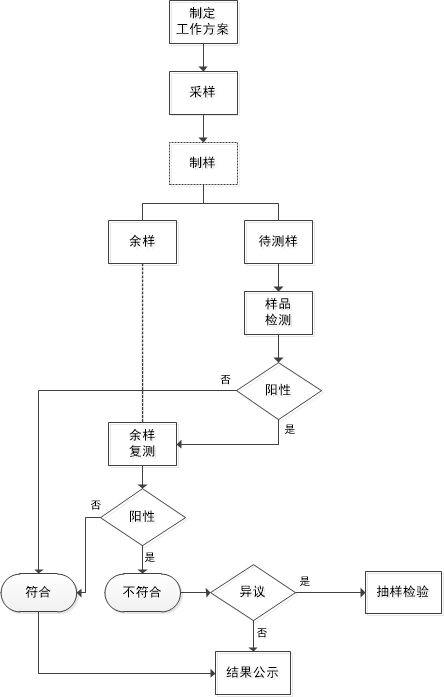 附录B食品快检采样单（范例）采样单号：            采样地点：                        采样人：                                    采样日期：  年  月  日  时   附录C食品快检记录表（范例）快检人员：                                                           检测日期：     年   月   日                 附录D食品快检结果告知书（范例）告知书编号：          （食品生产经营者/法人代表）：    年   月   日，对你（单位）的       品种       进行快检，结果显示该样品          项目为不合格。请立即暂停销售该批次食品。如对快检结果无异议，应主动采取销毁措施，不得继续销售。如对快检结果有异议，可自收到检测结果时起四小时内向属地市场监督管理部门申请抽样检验，根据检验结果依法处理。            监管部门或食品快检机构（盖章）     年    月   日签收回执本人（单位）收到《食品快检结果告知书》（编号         ）。对本次快检结果，本人（单位）选择：1.无异议，主动采取销毁等措施，防止再次流入市场。签名（盖章）：                        日期：2.有异议，申请该批次抽样检验。承诺该批次暂停销售，配合抽样检验工作。签名（盖章）：                        日期：监管部门或市场管理方（盖章）：        日期：注：本告知书一式两份，第一联由监管部门或食品快检机构留存，第二联交被采样食品生产经营者留存。附录E食品快检结果公示单（范例）食品快检机构：                                                       检测日期：样品编号样品名称（俗称）采样量(kg)产地或来源地进货日期进货数量(kg)被采样食品生产经营者生产经营者盖章/签名20190901-01上海青0.1自种/xx批发市场2019090110A10/XX公司张三样品编号样品名称（俗称）检测项目检测结果判定结果快检产品批号备注20190901-01上海青有机磷和氨基甲酸酯类农药52.8%（复测：40.8%）阴性 □阳性2019NC0102∆A0：0.4520190901-02芹菜毒死蜱比色法：T线<C线消线法：T线显色，C线显色C/T值： 0.82□阴性 阳性2019NC0201/质控试验情况（根据实际情况记录）：质控试验情况（根据实际情况记录）：质控试验情况（根据实际情况记录）：质控试验情况（根据实际情况记录）：质控试验情况（根据实际情况记录）：质控试验情况（根据实际情况记录）：质控试验情况（根据实际情况记录）：序号样品名称(俗称)销售者检测项目检测结果判定结论1韭菜A10/XX公司毒死蜱阳性不合格